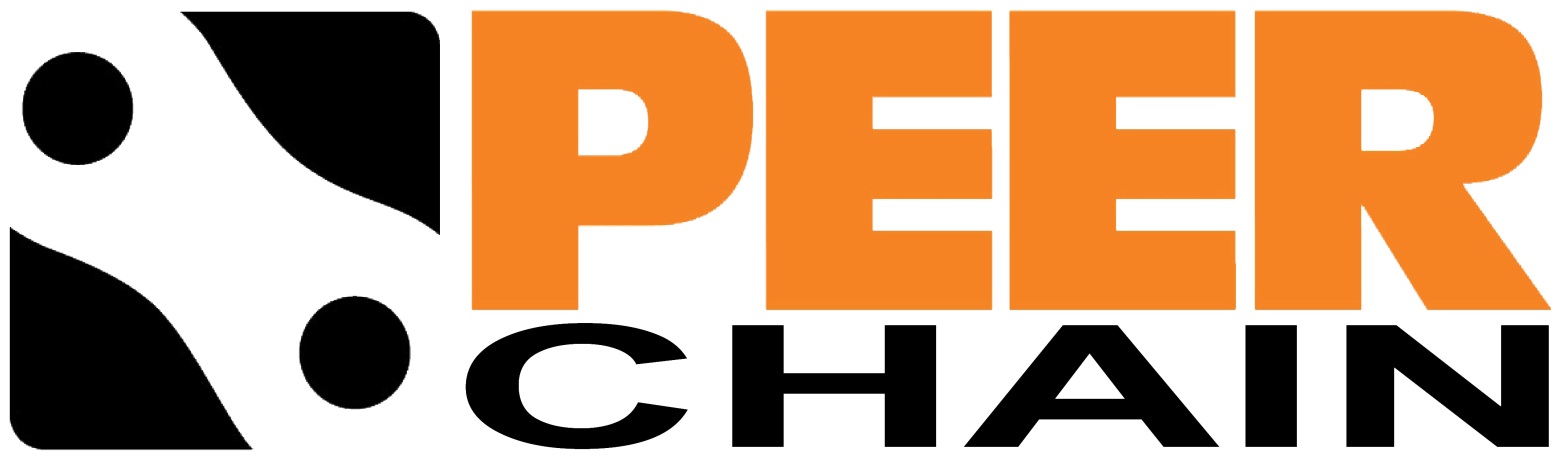 2300 Norman Drive Waukegan, Illinois 60085Phone: (847) 775-4600    Fax: (847) 775-4650    Email: sales@peerchain.com     Peer Chain CompanyJob DescriptionTitle: Customer Success AmbassadorReports to (Title): 	Customer Success ManagerDepartment: 		Customer SuccessHours:  		Monday-Friday 8:30AM-5PMCompany:  		Peer Chain  ABOUT US:Since 1969, the PEER Chain family has been a strong and reliable source of industrial chain. We are a family business connected by links forged over years of excellent service, quality and expertise. Our family is passionately committed to providing product genius and over-the-top service designed to keep our customers’ businesses running. We pledge to provide unsurpassed support while delivering high quality chain.PEER Chain considers all employees, representatives and customers part of the family. We take pride in a family-centric atmosphere. We maintain a professional, yet fun work environment by having an open-door policy, allowing visits from both human and canine friends, and by encouraging associates to take time outs during the day for things like foosball, Ping-Pong, pool or walks around the property. JOB SUMMARYPerform Customer Service functions for the customers in chain sales areas.  ESSENTIAL DUTIES AND PONSIBILITIES:Perform all aspects of sales support to RSM, Customers, and Outside Reps etc.Follow up on quotes.Respond to all inquiries from customers (internal and external) in a timely and professional manner.  Process orders and quotes, respond to customer complaints, generate return goods paperwork, provide shipping information and trace shipments as needed.  Analyze stock situations for customers and troubleshoot any potential issues. Work with the Inventory Control department to determine ship dates for large or special orders. Generate written correspondence to customers and coworkers as needed Act as the liaison between the customer and all departments within the company.  Maintain all customer “special instructions” regarding shipping and inventory. KNOWLEDGE, EXPERIENCE, APTITUDE Focus on service.Building relationships both internally and with the customer base.Diffuse negative situations quickly and professionally.Adaptability.Ability to communicate effectively to a variety of audiences. Able to multi-task.Proactive and positive mindset.Title:  Customer Success AmbassadorTOOLS & EQUIPMENT Epicor M2KClienteleMicrosoft Office: Outlook, Word and Excel.INTERACTION Customers/Potential CustomersSales SupportProduct ManagersRegional Sales ManagersOutside Sales RepresentativesInventory ControlWarehousing and Shipping AccountingAll levels of management including ownersWORK CONTEXT Works at a desk in a cubicle environmentTeam EnvironmentFull time and hourly - Monday through Friday (hours may vary)REQUIREMENTS Two (2) years prior customer service experienceSome college preferredMust have excellent written and oral communication skillsAbility to type quickly and accuratelyBilingual, Spanish preferred